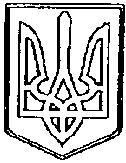 У К Р А Ї Н АЧОРТКІВСЬКА    МІСЬКА    РАДА  П’ЯТА  СЕСІЯ СЬОМОГО СКЛИКАННЯ                                                         РІШЕННЯ                                 від  19 лютого   2016 року                                                        № 127м.Чортків
Про внесення змін та доповнень до Положення про транспортний податок затвердженого рішенням сесії міської ради  від 20.01.2015№ 5 «Про місцеві податки і збори» З метою приведення Положення про транспортний податок затверджене рішенням Чортківської міської ради від 20.01.2015 №5 «Про місцеві податки і збори» у відповідність до норм Закону України від 24.12.2015 року № 909 – VІІІ «Про внесення змін до Податкового кодексу України та деяких законодавчих актів України щодо забезпечення збалансованості бюджетних надходжень у 2016 році», керуючись статтею 26 Закону України «Про місцеве самоврядування в Україні», міська рада  ВИРІШИЛА:1. Внести зміни  до Положення про транспортний податок, затвердженого рішенням  сесії міської ради  від 20.01.2015 № 5 «Про місцеві податки і збори», а саме:        Пункт 3  викласти в новій редакції:«Об’єктом оподаткування є легкові автомобілі, з року випуску яких минуло не більше п’яти років (включно) та середньоринкова вартість яких становить понад 750 розмірів мінімальної заробітної плати, встановленої законом на 1 січня податкового (звітного) року.Така вартість визначається центральним органом виконавчої влади, що реалізує державну політику економічного розвитку, за методикою, затвердженою  Кабінетом Міністрів України, виходячи з марки, моделі,  року випуску, типу двигуна, об’єму циліндрів двигуна, типу коробки переключення передач, пробігу легкового автомобіля.           2. Копію рішення направити Чортківській ОДПІ ГУ ДФС у Тернопільській області для здійснення контролю за нарахуванням та сплатою до бюджету міста місцевих податків і зборів.3. Дане рішення розмістити на офіційному сайті Чортківської міської ради.4. Контроль  за  виконанням   рішення  покласти на комісію з питань економіки , підприємницької діяльності, залучення інвестицій  міської ради.Міський голова           	                                         	Володимир  ШМАТЬКО